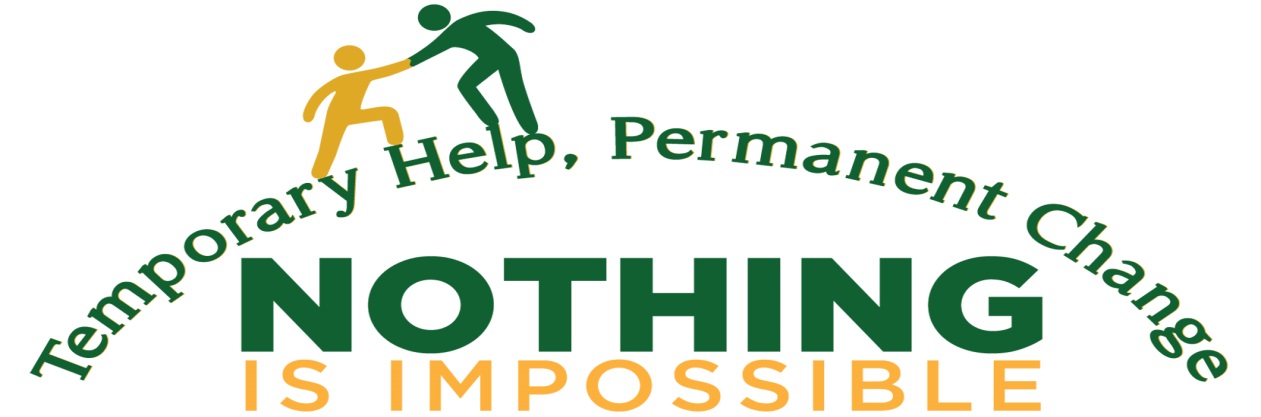 NOTHING IS IMPOSSIBLE’S 14TH ANNUAL GOLF OUTINGSPONSORSHIP OPPORTUNITIESBALLYOWN GOLF CLUB, HARDYSTON, NJTHURSDAY, SEPTEMBER 12, 2019 – 10:00 AM REGISTRATIONPLEASE JOIN US FOR THE ULTIMATE NORTHWEST NJ GOLF EXPERIENCEDear Friend: Can you believe that September 12, 2019 will mark the 14th Annual Nothing Is Impossible Golf Outing?  I’m sure that you’ll agree that each and every outing has provided us memories of occasional good golf, but more importantly, good times with good friends.  We are writing once again to request your continuing support for this spectacular day.  As I’m sure you are aware, many of our friends and neighbors are going through difficult times and it is particularly important that we continue to assist those, who but for our aid, might slip through the cracks.Ballyowen Golf Club is situated in the scenic rolling hills of Sussex County.  A links style course, it is sure to evoke visions of Ireland and Scotland and losing valued golf balls into the fescue.  From the kilted starter to the bag piper at dusk, it is truly a tremendous venue for a day of golf and friendship.For additional information on Ballyowen and its sister courses, go to www.crystalgolfresort.com.	This year we once have a variety of ways that you can participate as a sponsor, participant or both.PLATINUM SPONSOR - $5,000This prestigious sponsor will include 2 foursomes and 9 tee/green signsGOLD SPONSOR - $3,500Join us at  the Gold Level and your group will get 1 foursome and 9 tee/green signsSILVER SPONSOR - $2,500Silver level sponsor will get 1 foursome and 6 tee/green signsBRONZE SPONSOR - $1,500Bronze sponsor will get 1 foursome and 1 tee/green signWe also have non-golf sponsorships available:Breakfast Sponsor – 		2 @ $1,000	}Dinner Sponsor – 			2 @ $ 2000	}	includesCocktail Hour Sponsor-		2 @ $1,500	}	a foursomeBeverage Cart Sponsor-		2 @ $1,000	}Individual golfers are encouraged to participate at $200.00 per golfer.  If you hurry and register and pay before August 15th you can sign up at $185 each.  Foursomes get the same deal:  $800 per group, discounted to $740 before August 15th!Tee/Green/Longest Drive and Closest to the Pin Sponsors are available at $150We are also looking for logoed or other merchandise for golfer’s gift bags (tees/golf balls/towels/hats, etc.)   Each golfer will receive their “goody bag” at registration.Lastly, we are seeking items such as sports memorabilia, golf related gifts, etc. for our silent auction.All donors and sponsors will be acknowledged during the outing, at the awards presentation and on our website.  Sign up early to make sure that your company name is mentioned in our pre-outing mailers.We look forward to seeing you once again on Thursday, September 12, 2019 at the beautiful Ballyowen Golf course!With our sincerest thanks,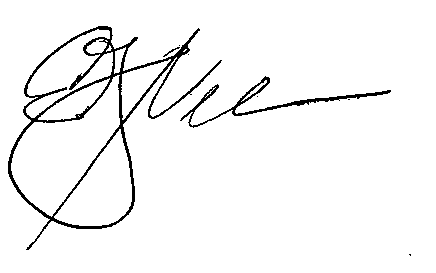 Ed NelsonGolf Chairpersonenelson@mklaw.us.comNOTHING IS IMPOSSIBLE14TH ANNUAL GOLF OUTINGSponsorship RegistrationName: ___________________________________ Phone: _______________________Address:  ___________________________City:  _____________ State:  ____ Zip: _____Email:  _______________________________Name / Artwork for signage:  _______________________________________________I would like to sponsor the following:   (please X next to your choice)PLATINUM:	____		GOLD	: _____		SILVER:  _____	BRONZE: _____		$5,000		$3,500		    $2,500		$1,500	BREAKFAST:  _____		BEVERAGE CART:  _____    		2@ $1,000			2 @ $1,000DINNER: ______		COCKTAIL HOUR:  ______2@ 2,000			2 @	$1,500	LONGEST DRIVE / TEE / GREEN / CLOSEST TO THE PIN:  4 @ $150.00 eachINDIVIDUAL GOLFERS:	$200; BEFORE AUGUST 15TH $185FOURSOMES:  $800; BEFORE AUGUST 15TH $740I am unable to play this year, but please accept my donation to Nothing Is Impossible, Inc. in the amount of $_____________.  Join us for dinner _____ (# of guests) @ $50.00 per person.Please make checks payable to:Nothing Is Impossible, Inc.A 501(c) 3 corporation / Fed ID # 22-1867508Please return this form as well as any gift bag items to:Edward F. NelsonNothing Is Impossible, Inc. c/o McGivney Kluger & Cook, PC243 Sparta, NJ 07871(973) 726-4958    enelson@mklaw.us.com